Sample Introduction to the Review of Professional Literature/Inquiry ProjectThe introduction clearly states the paper’s purpose in a single sentence.  It also describes the main topic and previews the structure of the paper.(4 points)The purpose of this paper is to explore current research, theory, and best practices in the assessment of students’ writing at the elementary level.  I will begin by discussing holistic and analytic scoring guides.  Next, I will review ways to have students self-assess their writing.  Finally, I will discuss use of writing portfolios at the elementary level.The introduction clearly and concisely states the paper’s purpose in a single engaging sentence.  It also engagingly describes the main topic and previews the structure of the paper. (5 points)This paper will explore current research, theory, and best practices in assessing student writing, one of the many challenges that faces elementary classroom teachers as they work to support and increase their students’ writing proficiency. I will begin by discussing and comparing the use, benefits, and limitations of holistic and analytic scoring guides.  Next, I will review the use of self-assessment in helping students to become more metacognitive writers. Finally, I will discuss the potential and challenges of writing portfolios at the elementary level.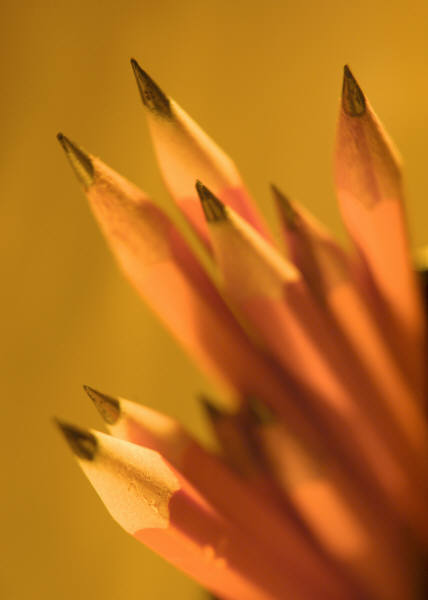 